Association OPEVotre interlocuteur :8, Rue Germain 69006 LYON : 04 78 24 39 57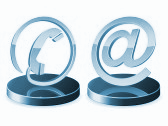  : ope.02@orange.fr	Fait à LYON	Le lundi 31 mars 2014Objet : 